Week 7 Homework Sheet	Due Next Wednesday (10/09/2014)Total Marks:         /52              Name:________________1. If a variable can be measured in fractions of units, it is a ________ variable.  [1 mark]a. discrete b. continuous	Your answer: ______2. Are the following sets of data continuous or discrete?  Write C for continuous and D for discrete. [4 marks]a. Weight of a rat in grams                  		Your answer: _________b. Number of heart attacks   			Your answer: _________c. The number of students in a class  		Your answer: _________d. The yearly temperature in Melbourne.     	Your answer: _________			3. Are the following variables nominal or ordinal? Write N for nominal and O for ordinal. [4 marks]a. Hotel service satisfaction (eg, poor, average, good, etc.)      	Your answer:_________b. The kinds of fruits sold in Woolworths 				Your answer:_________c. The colour of dogs							Your answer:_________d. How well steak is cooked. 						Your answer:_________			4. A number of students were asked how many siblings they have and the column graph is shown below.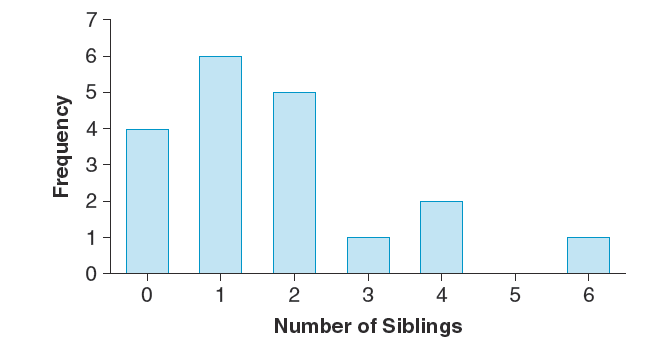 a.   Fill in the frequency columns below.  [8 marks]b. How many students were surveyed? [1 marks]c. What is the most common number of siblings students have? [1 mark]d. What percentage of students have 2 or 4 siblings (Show your work)? [4 marks]e. Fill in the last column with percentage frequency.  [8 marks]h. How many siblings in total do these students have? [2 marks]5. The speed of vehicles travelling along a section of highway has been recorded in the table below.What is this table called? How many vehicles were included in this survey? [2 marks]Fill in the percentage frequency column of the table. [9 marks]Construct a histogram from the table. Please draw on the grid paper provided and attach it to the end of the homework sheet. Is it symmetrical, positively skewed or negatively skewed? [5 marks]If the drivers travelling at 110km/h or more were fined $180 each, what amount would be collected in fines? (show your work) [3 marks]For Question 5(c) 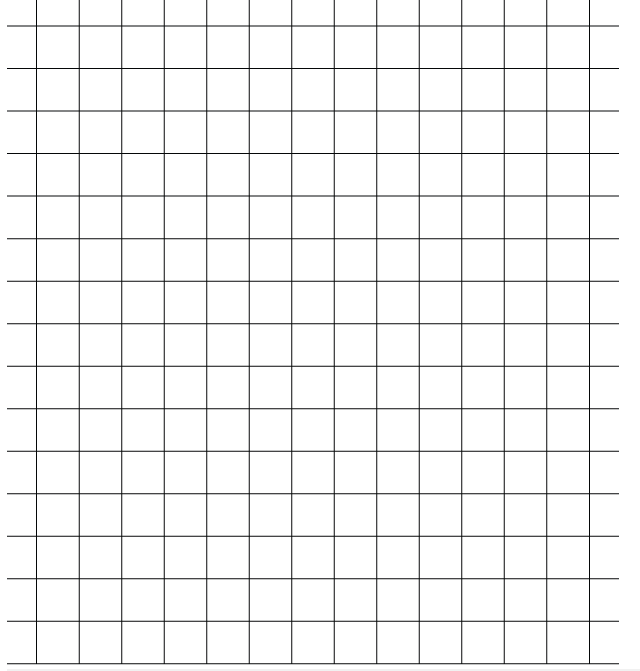 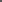 The number of siblingsFrequencyPercentage frequency0123456TotalSpeed interval (km/hour)FrequencyPercentage Frequency60-4070-6580-12090-100100-80110-16120-12130-8Total